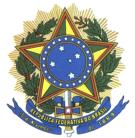 MINISTÉRIO DA EDUCAÇÃOFUNDAÇÃO UNIVERSIDADE FEDERAL DA GRANDE DOURADOS PRÓ-REITORIA DE ENSINO DE PÓS-GRADUAÇÃO E PESQUISAANEXO IAUTODECLARAÇÃO(Preto / Pardo / Indígena)Eu,_____________________________________________________________________________, portador da cédula de identidade no____________________, expedida em ____/____/_______, órgão expedidor __________ UF ____, e CPF no __________________, optante do Sistema de Reserva de Vagas com base na Lei no 12.990/2014, Resolução no 54/2013/COUNI/UFGD, Portaria n° 13/2016/MEC e Resolução no 176/2017/CEPEC/UFGD, DECLARO, sob as penas da lei, na Categoria de candidato que se autodeclara Preto, Pardo ou Indígena, me autodeclaro:(  )PRETO(   )PARDO(   )INDÍGENAEstou ciente de que, segundo o parágrafo único dessa Lei, na hipótese de constatação de declaração falsa, serei eliminado do certame e, se classificado/matriculado, ficarei sujeito à anulação da minha matrícula no curso, após procedimento administrativo em que sejam assegurados para mim o contraditório e a ampla defesa, sem prejuízo de outras sanções cabíveis, bem como em caso de falsidade ideológica, ficarei sujeito às sanções prescritas no Código Penal* e às demais cominações legais aplicáveis._________________, _____ de _______________ de ________._________________________________________ Assinatura do Candidato*O Decreto-Lei n° 2.848, de 07 de dezembro de 1940 – Código Penal – Falsidade ideológica Art. 299: omitir, em documento público ou particular, declaração que dele devia constar, ou nele inserir ou fazer inserir declaração falsa ou diversa da que devia ser escrita, com o fim de prejudicar direito, criar obrigação ou alterar a verdade sobre fato juridicamente relevante: Pena de reclusão de um a cinco anos, e multa, se o documento é público, e reclusão de um a três anos, e multa, se o documento é particular.